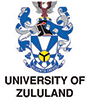 FACULTY OF ARTSDEPARTMENTAL PRESENTATIONPanel Recommendation: _________________________________________________Appointed Supervisor(s): _________________________________________________HOD: ______________       SIGNATURE:  ___________________DATE:___________Research Committee Rep. Name: ____________________________  Signature:  __________________________DATE:DEPARTMENTPHD APPLICANTPHD APPLICANTPHD APPLICANTPHD APPLICANTPHD APPLICANTFIRST NAME(S)SURNAMESTUDENT NUMBER/ID NO.DATE OF PRESENTATIONSIGNATUREPROPOSED RESEARCH TOPICPROPOSED RESEARCH TOPICPROPOSED RESEARCH TOPICPROPOSED RESEARCH TOPICPROPOSED RESEARCH TOPIC MEMBERS OF THE PANEL MEMBERS OF THE PANEL MEMBERS OF THE PANEL MEMBERS OF THE PANEL MEMBERS OF THE PANELDESIGNATIONFIRST NAME(S)SURNAMEDECISION (Yes/No)SIGNATUIRE